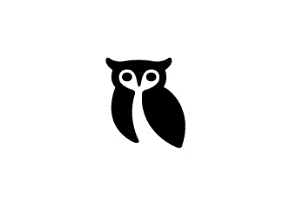 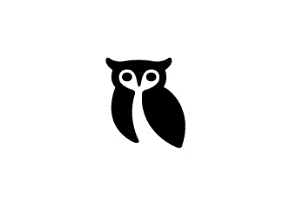 Dear Year 3 Parents & CarersDue to the new DfE guidance released last week around September and the medical needs of some of our support staff, I have had to move some the teaching assistants to different year groups from September.I am hoping that this will only be a temporary measure until further guidance is released around clinically vulnerable staff.This will mean that the teaching assistant allocated to Year 3 from September will be Mrs Janet Ramsey until further notice.Best wishes.  Mr Adams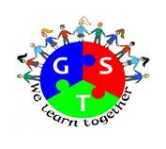 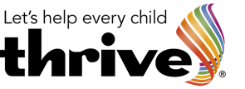 